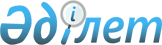 "2009 жылға арналған аудандық бюджет туралы" аудандық мәслихаттың 2008 жылғы 23 желтоқсандағы № 91 шешіміне өзгерістер мен толықтырулар енгізу туралы
					
			Күшін жойған
			
			
		
					Солтүстік Қазақстан облысы Тайынша аудандық мәслихатының 2009 жылғы 27 сәуірдегі N 124 шешімі. Солтүстік Қазақстан облысының Тайынша ауданының Әділет басқармасында 2009 жылғы 8 маусымда N 13-11-151 тіркелді. Қолдану мерзімінің өтуіне байланысты күшін жойды (Солтүстік Қазақстан облысы Тайынша ауданы мәслихатының 2012 жылғы 16 қазандағы N 05-20-149 хаты)

      Ескерту. Қолдану мерзімінің өтуіне байланысты күшін жойды (Солтүстік Қазақстан облысы Тайынша ауданы мәслихатының 2012.10.16 N 05-20-149 хаты)      Қазақстан Республикасының Бюджет кодексінің 109-бабына, «Қазақстан Республикасындағы жергілікті мемлекеттік басқару және өзін-өзі басқару туралы» Қазақстан Республикасы Заңының 6-бабы, 1-тармағы, 1) тармақшасына, «Мемлекет Басшысының Қазақстан халқына 2009 жылғы 6 наурыздағы «Дағдарыстан жаңару мен дамуға» (одан әрі – Жол картасы) Жолдауын жүзеге асыру бойынша ісшаралар туралы» Қазақстан Республикасы Үкіметінің 2009 жылғы 6 наурыздағы № 264 Қаулысына сәйкес аудандық мәслихат ШЕШТІ:



      1. «2009 жылға арналған аудандық бюджет туралы» аудандық мәслихаттың 2008 жылғы 23 желтоқсандағы № 91 шешіміне (Мемлекеттік тізілім тіркеуінде 2009 жылғы 4 ақпанда тіркелген № 13-11-137, «Тайынша таңы» 2009 жылғы 20 ақпан, «Тайыншинские вести» 2009 жылғы 20 ақпан), оның 2009 жылғы 2 наурызда аудандық мәслихаттың «2009 жылға арналған аудандық бюджет туралы» аудандық мәслихаттың 2008 жылғы 23 желтоқсандағы № 91 шешіміне өзгерістер мен толықтырулар енгізу туралы» № 106 (Мемлекеттік тізілім тіркеуінде 2009 жылғы 20 наурызда тіркелген тіркеу № 13-11-144, «Тайынша Таңы» – 2009 жылғы 10 сәуір, «Тайыншинские вести» - 2009 жылғы 10 сәуір) шешімімен нақтыланғанын есепке ала отырып, келесі өзгерістер мен толықтырулар енгізілсін:

      1. 1 тармақта:

      1) тармақшада

      «2 387 128» саны «2 429 619» санымен ауыстырылсын;

      «1 650 751» саны «1 693 242» санымен ауыстырылсын;

      2) тармақшада

      «2 413 635» саны «2 456 126» санымен ауыстырылсын;

      2) 10 тармақта:

      2) тармақшада:

      «5771» саны «5810» санымен ауыстырылсын:

      3) тармақшада:

      «6 197» саны «6 253» санымен ауыстырылсын;

      4) тармақша алынып тасталсын;

      келесі мазмұндағы 10-1 тармақпен толықтырылсын:

      3) «10-1. 2009 жылға арналған аудандық бюджетте республикалық бюджеттен түскен нысаналы трансферттер өңірлік жұмыспен қамту және кадрларды қайта даярлау стратегиясын жүзеге асыру шеңберінде жұмыспен қамтуды қамтамасыз етуге келесі іс-шараларды қаржыландыру үшін 47691 мың теңге сомасында есепке алынсын:

      1) 1693 мың теңге – жылу беру объектілерін күрделі жөндеуге;

      2) 22900 мың теңге – аудандық маңызы бар автомобильдік жолдарды және қалалар мен елді мекендердің көшелерін жөндеуге және ұстауға;

      3) 13 098 мың теңге - әлеуметтік жұмыс орындары және жастар тәжірибесі бағдарламаларын кеңейтуге;

      4) 10000 мың теңге – кешендер, ауылдар (селолар), ауылдық (селолық) әлеуметтік жобаларды қаржыландыруға;

      3) 11 тармақта:

      1) тармақшада:

      «10374» саны «11030» санымен ауыстырылсын;

      5) келесі мазмұндағы 11-4 және 11-5 тармақтармен толықтырылсын:

      «11-4.2009 жылға арналған аудандық бюджетте облыстық бюджеттен түскен нысаналы трансферттер өңірлік жұмыспен қамту және кадрларды қайта даярлау (Жол картасы) стратегиясын жүзеге асыру шеңберінде жұмыспен қамтуды қамтамасыз етуге келесі іс-шараларды қаржыландыру үшін 36 141 мың теңге сомасында есепке алынсын:

      1) 27100 мың теңге – аудандық маңызы бар автомобильдік жолдарды және қалалар мен елді мекендердің көшелерін жөндеуге және ұстауға;

      2) 9041 мың теңге – сумен жабдықтау объектілерін қайта құруға;

      «11-5. Сумен жабдықтау объектілерін қайта құру бойынша іс-шараларды қаржыландыру үшін өңірлік жұмыспен қамту және кадрларды қайта даярлау (Жол картасы) стратегиясын жүзеге асыру шеңберінде жұмыспен қамтуды қамтамасыз етуге мемлекеттік органдардың шығыстарын оңтайландыру есебінен 22959 мың теңге сомасында бюджеттік қаражат қайта бағытталсын»;



      2. Осы шешімге 1, 2, 3 қосымшалар көрсетілген шешімге 1 ,2, 4 қосымшаларға сәйкес жаңа редакцияда баяндалсын.



      3. Осы шешім 2009 жылдың 1 қаңтарынан бастап қолданысқа енгізіледі.      Сессия төрағасы                                  О. Жакупова

      Аудандық

      мәслихаттың хатшысы                               Қ. Ысқақов

Аудандық мәслихаттың 2009 жылғы

27 сәуірдегі № 124 шешіміне

1 қосымша

 Аудандық мәслихаттың 2008 жылғы

23 желтоқсандағы № 91 шешіміне

1 қосымша 2009 жылға арналған Тайынша ауданының бюджеті

Аудандық мәслихаттың 2009 жылғы

27 сәуірдегі № 124 шешіміне

2 қосымша

 Аудандық мәслихаттың 2008 жылғы

23 желтоқсандағы № 91 шешіміне

2 қосымша Бюджеттік инвестициялық жобалар мен заңды тұлғалардың жарғылық қорын қалыптастыру немесе ұлғайтуды жүзеге асыруға бағытталған бюджеттік бағдарламаларға бөлінген 2009 жылға арналған аудан бюджетінің бюджеттік даму бағдарламаларының тізімі

Аудандық мәслихаттың 2009 жылғы

27 сәуірдегі № 124 шешіміне

3 қосымша

 Аудандық мәслихаттың 2008 жылғы

23 желтоқсандағы № 91 шешіміне

4 қосымша Аудандағы қала, аудандық маңызы бар қала, кент, ауыл (село), ауылдық(селолық) округтар әкімі аппаратының бюджеттік бағдарламаларының тізімікестенің жалғасыкестенің жалғасыкестенің жалғасы
					© 2012. Қазақстан Республикасы Әділет министрлігінің «Қазақстан Республикасының Заңнама және құқықтық ақпарат институты» ШЖҚ РМК
				са-натсы-ныпкіші сы-

ныпАтауысомасы

(мың теңге)І. КІРІСТЕР24296191Салықтық түсімдер70971703Әлеуметтік салық3807871Әлеуметтік салық38078704Меншікке салынатын салықтар2875001Мүлікке салынатын салықтар2253003Жер салығы292004Көлік құралдарына салынатын салық280005Бірыңғай жер салығы500005Тауарларға, жұмыстарға және қызметтер көрсетуге салынатын ішкі салықтар378402Акциздер92003Табиғи және басқа ресурстарды  пайдаланғаны үшін түсетін түсім200004Кәсіпкерлік және кәсіби қызметті жүргізгені үшін алынатын алым864008Заңдық мәнді іс-әрекеттерді жасағаны және (немесе) құжаттар бергені үшін оған уәкілеттігі бар мемлекеттік органдар немесе лауазымды адамдар алатын міндетті төлемдер35901Мемлекеттік баж35902Салықтық емес түсімдер350101Мемлекет меншігінен түсетін түсімдер11005Мемлекет меншігіндегі мүлікті жалға беруден түскен кірістер110006Басқа да салықтық емес түсімдер24011Басқа да салықтық емес түсімдер24013Негізгі капиталды сатудан түсетін түсімдер2315903Жерді және материалдық емес активтерді сату231591Жерді сату230592Материалсыз емес активтерді сату1004Трансферттердің түсімі169324202Мемлекеттік басқарудың жоғары тұрған органдарынан түсетін трансферттер16932422Облыстық бюджеттен түсетін трансферттер1693242Функц. топбюд-жет-тік бағ. әкімгерібағ-дар-ламаАтауысомасы

(мың теңге)ІІ. Шығыстар24561261Жалпы сипаттағы мемлекеттік қызметтер176128112Аудан мәслихатының аппараты (облыстық маңызы бар қаланың)9816001Аудан мәслихатының қызметін қамтамасыз ету (облыстық маңызы бар қаланың)9816122Аудан әкімінің аппараты (облыстық маңызы бар қаланың)35195001Аудан әкімінің қызметін қамтамасыз ету (облыстық маңызы бар қаланың)35195123Қаладағы аудан, аудандық маңызы бар қала,кент, ауыл (село), ауылдық (селолық) округ әкімі аппараты112106001Қаладағы ауданның, аудандық маңызы бар қаланың, кенттің, ауылдың (селоның), ауылдық (селолық) округтің әкімі аппаратының қызметін қамтамасыз ету112106452Ауданның қаржы бөлімі (облыстық маңызы бар қаланың)9758001Қаржы бөлімінің қызметін қамтамасыз ету9181003Салық салу мақсатында мүлікті бағалауды жүргізу577453Ауданның экономика және бюджеттік жоспарлау бөлімі (облыстық маңызы бар қаланың)9253001Экономика және бюджеттік жоспарлау бөлімінің қызметін қамтамасыз ету92532Қорғаныс7140122Аудан әкімінің аппараты (облыстық маңызы бар қаланың)7140005Жалпыға бірдей әскери міндетті атқару шеңберіндегі іс-шаралар6640006Аудан (облыстық маңызы бар қаланың) ауқымындағы төтенше жағдайлардың алдын алу және жою5003Қоғамдық тәртіп, қауіпсіздік, құқықтық, сот, қылмыстық атқару қызметі6834458Ауданның тұрғын үй коммуналдық шаруашылық, жолаушылар көлігі және автомобиль жолдары бөлімі (облыстық маңызы бар қаланың)6834021Елді мекендерде жол жүру қозғалысының қауіпсіздігін қамтамасыз ету68344Білім 1689131464Ауданның білім бөлімі (облыстық маңызы бар қаланың)1689131001Білім бөлімінің қызметін қамтамасыз ету8159003Жалпы білім беру1583331004Ауданның білім мемлекеттік мекемелерінің жүйесін ақпараттандыру облыстық маңызы бар қаланың)8365005Ауданның (облыстық маңызы бар қаланың) білім  мемлекеттік ұйымдарына оқулықтар, оқу-әдістемелік кешендер сатып алу және жеткізіп беру19347006Балаларға қосымша білім6688007Аудан (қала) ауқымында мектептік олимпиадалар, мектептен тыс іс-шаралар өткізу200009Мектепке дейінгі тәрбие беретін және оқытатын ұйымдардың қызметін қамтамасыз ету37588010Республикалық бюджеттен түскен трансферттер есебінен мемлекеттік білім жүйесіне жаңа технологиялар енгізу254536Әлеуметтік көмек және әлеуметтік қамсыздандыру145734451Ауданның жұмыспен қамту және әлеуметтік бағдарламалар бөлімі (облыстық маңызы бар қаланың)145734001Жұмыспен қамту және әлеуметтік бағдарламалар бөлімінің қызметін қамтамасыз ету14999002Жұмыспен қамту бағдарламасы28621004Ауылдық жерлерде тұратын денсаулық сақтау, білім беру, әлеуметтік қамсыздандыру, мәдениет мамандарына отын сатып алу бойынша әлеуметтік көмек4347005Мемлекеттік атаулы әлеуметтік көмек25028006Тұрғын үй көмегі3721007Жергілікті өкілетті органдардың шешімі бойынша  азаматтардың жекелеген  топтарына әлеуметтік көмек12308010Үйде тәрбиеленетін және оқитын мүгедек балаларды материалды қамтамасыз ету632011Жәрдемақыларды есептеу, төлеу мен жеткізу және басқа да әлеуметтік төлемдер бойынша қызметтерді төлеу884014Мұқтаж азаматтарға үйде әлеуметтік көмек көрсету22261016Жасы 18-ге толмаған балаларға  мемлекеттік жәрдемақы26566017Мүгедектерді қорғау арнайы бағдарламасына сәйкес мұқтаж мүгедектерді арнайы міндетті гигиеналық заттармен, ыммен сөйлесу мамандарының қызметімен, жеке көмекшілермен қамтамасыз ету63677Тұрғын үй-коммуналдық шаруашылық124509123Қаладағы аудан, аудандық маңызы бар қала,кент, ауыл (село), ауылдық (селолық) округ әкімі аппараты15836008Елді мекендерде көшелерді жарықтандыру8532009Елді мекендерде санитарияны қамтамасыз ету2916011Елді мекендерді абаттандыру  және көгалдандыру4311014Елді мекендерді сумен жабдықтауды ұйымдастыру77458Ауданның тұрғын үй коммуналдық шаруашылық, жолаушылар көлігі және автомобиль жолдары бөлімі (облыстық маңызы бар қаланың)64043004Азаматтардың жекелеген санаттарын тұрғын үймен қамтамасыз ету30000017Жерлеу орындарын күтіп ұстау және туысы жоқтарды жерлеу350030Өңірлік жұмыспен қамту және кадрларды қайта даярлау стратегиясын жүзеге асыру шеңберінде елді мекендердің инженерлік-коммуникациялық инфрақұрылымын жөндеу және көркейту1693032Өңірлік жұмыспен қамту және кадрларды қайта даярлау стратегиясын  жүзеге асыру шеңберінде инженерлік-

коммуникациялық инфрақұрылымды дамыту32000467Ауданның құрылыс бөлімі (облыстық маңызы бар қаланың)44630006Сумен жабдықтау жүйесін дамыту11030007Қала және елді мекендерді көркейтуді дамыту336008Мәдениет, спорт, туризм және ақпараттық кеңістік73444123Қаладағы аудан, аудандық маңызы бар қала,кент, ауыл (село), ауылдық (селолық) округ әкімі аппараты25382006Жергілікті деңгейде мәдени-

демалыс жұмысын қолдау25382455   Ауданның мәдениет және тілдерді дамыту бөлімі (облыстық маңызы бар қаланың)28231001Мәдениет және тілдерді дамыту бөлімінің қызметін қамтамасыз ету5073003Мәдени-демалыс жұмысын қолдау11307006Аудандық (қалалық) кітапханалардың жұмыс істеуі11358007Мемлекеттік тілді және Қазақстан халқының басқа да тілдерін дамыту493456Ауданның ішкі саясат бөлімі (облыстық маңызы бар қаланың)13767001Ішкі саясат бөлімінің қызметін қамтамасыз ету4482002Бұқаралық ақпарат құралдары арқылы жергілікті деңгейде мемлекеттік ақпарат саясатын жүргізу9285465Ауданның дене шынықтыру және спорт бөлімі (облыстық маңызы бар қаланың)6064001Дене шынықтыру және спорт бөлімінің қызметін қамтамасыз ету3945006Аудан деңгейінде спорттық жарыстар өткізу (облыстық маңызы бар қаланың)49007Облыстық спорттық жарыстарға спорттың әр түрінен ауданның жиынтық командасын дайындау және оған қатысу (облыстық маңызы бар қаланың)207010Ауыл, су, орман, балық шаруашылығы, ерекше қорғалатын табиғи аумақтар, қоршаған ортаны және жануарлар дүниесін қорғау, жер қатынастары35092123Қаладағы аудан, аудандық маңызы бар қала,кент, ауыл (село), ауылдық (селолық) округ әкімі аппараты10000019Өңірлік жұмыспен қамту және кадрларды қайта даярлау стратегиясын жүзеге асыру шеңберінде кешендер, ауылдар (селолар), ауылдық (селолық) округтарда әлеуметтік басым жобаларды қаржыландыру10000462Ауданның ауыл шаруашылығы бөлімі (облыстық маңызы бар қаланың)17037001Ауыл шаруашылығы бөлімінің қызметін қамтамасыз ету9195099Республикалық бюджеттен түскен трансферттер есебінен селолық елді мекендердің әлеуметтік саладағы мамандарын әлеуметтік қолдау іс-шараларын жүзеге асыру7842463Ауданның жер қатынастары бөлімі (облыстық маңызы бар қаланың)8055001Жер қатынастары бөлімінің қызметін қамтамасыз ету5549003Елді мекендерді жер-

шаруашылық орналастыру250611Өнеркәсіп, сәулет, қала құрылысы және құрылыс қызметі4639467Ауданның құрылыс бөлімі (облыстық маңызы бар қаланың)4639001Құрылыс бөлімінің қызметін қамтамасыз ету463912Көлік және коммуникациялар170891123Қаладағы аудан, аудандық маңызы бар қала,кент, ауыл (село), ауылдық (селолық) округ әкімі аппараты120891013Қаладағы аудан, аудандық маңызы бар қала,кент, ауыл (село), ауылдық (селолық) округтарда автомобиль жолдарының жұмыс істеуін қамтамасыз ету120891458Ауданның тұрғын үй коммуналдық шаруашылық, жолаушылар көлігі және автомобиль жолдары бөлімі (облыстық маңызы бар қаланың)50000008Өңірлік жұмыспен қамту және кадрларды қайта даярлау стратегиясын жүзеге асыру шеңберінде аудандық маңызы бар жолдарды, қалалар мен елді мекендердің көшелерін жөндеу және ұстау5000013Басқалар22579452Ауданның қаржы бөлімі (облыстық маңызы бар қаланың)13967012Ауданның (облыстық маңызы бар қаланың) жергілікті атқарушы органының резерві13967458Ауданның тұрғын үй коммуналдық шаруашылық, жолаушылар көлігі және автомобиль жолдары бөлімі (облыстық маңызы бар қаланың)4659001Тұрғын үй коммуналдық шаруашылық, жолаушылар көлігі және автомобиль жолдары  бөлімінің қызметін қамтамасыз ету4659469Ауданның (облыстық маңызы бар қаланың) кәсіпкерлік бөлімі3953001Кәсіпкерлік бөлімінің қызметін қамтамасыз ету395315Трансферттер5452Ауданның (облыстық маңызы бар қаланың) қаржы бөлімі5006Пайдаланылмаған (толық пайдаланылмаған) мақсатты трансферттерді қайтару5IІІ. Таза бюджеттік кредиттеу0бюджеттік кредиттеу0бюджеттік кредиттерді төлеу0IV. Қаржы активтерімен жасалатын операциялар бойынша  сальдо0қаржылық активтер сатып алу013Басқалар0452Ауданның қаржы бөлімі (облыстық маңызы бар қаланың)0014Заңды тұлғалардың жарғылық қорының қалыптасуы немесе ұлғаюы0са-натсы-

ныпкіші сы-

ныпАтауысомасы

(мың теңге)6Мемлекеттің қаржылық активтерін сатудан түскен түсім001мемлекеттің қаржылық активтерін сатудан түскен түсім01мемлекеттің қаржылық активтерін ел ішінде сатудан түскен түсімV. Бюджет тапшылығы (профицит)-26507VI. Бюджет тапшылығын қаржыландыру(профицитті пайдалану)265078Бюджеттік қаражат қалдығының қозғалысы2650701бюджеттік қаражаттың қалдығы265071бюджеттік қаражаттың еркін  қалдығы26507функ.топәкімгербағ-дар-ламабағ-дар-ламаАтауысомасы

(мың теңге)123445БарлығыБарлығы76630Инвестициялық жобаларИнвестициялық жобалар766307Тұрғын үй-коммуналдық шаруашылықТұрғын үй-коммуналдық шаруашылық76630458Ауданның тұрғын үй коммуналдық шаруашылық, жолаушылар көлігі және автомобильдік жолдар бөлімі (облыстық маңызы бар қаланың)Ауданның тұрғын үй коммуналдық шаруашылық, жолаушылар көлігі және автомобильдік жолдар бөлімі (облыстық маңызы бар қаланың)32000032Өңірлік жұмыспен қамту және кадрларды қайта даярлау стратегиясын  жүзеге асыру шеңберінде инженерлік-

коммуникациялық инфрақұрылымды дамытуӨңірлік жұмыспен қамту және кадрларды қайта даярлау стратегиясын  жүзеге асыру шеңберінде инженерлік-

коммуникациялық инфрақұрылымды дамыту32000оның ішінде:оның ішінде:Тайынша ауданы Тайынша қаласында "Железнодорожный" шағын ауданы аймағында су құбыры тарату желісін қайта құруТайынша ауданы Тайынша қаласында "Железнодорожный" шағын ауданы аймағында су құбыры тарату желісін қайта құру32000467Ауданның құрылыс бөлімі (облыстық маңызы бар қаланың)Ауданның құрылыс бөлімі (облыстық маңызы бар қаланың)44630006Сумен жабдықтау жүйесін дамытуСумен жабдықтау жүйесін дамыту11030оның ішінде:оның ішінде:Тайынша ауданының Амандық селосында жер асты локальдық сумен жабдықтау жүйесінің құрылысыТайынша ауданының Амандық селосында жер асты локальдық сумен жабдықтау жүйесінің құрылысы10374Тайынша ауданы Теңдік селосында Азиат даму банкі займы бойынша технологиялық сүйемелдеуге және сумен жабдықтау жүйесінің құрылысына авторлық қадағалауТайынша ауданы Теңдік селосында Азиат даму банкі займы бойынша технологиялық сүйемелдеуге және сумен жабдықтау жүйесінің құрылысына авторлық қадағалау656007Қалалар мен елді мекендерді көркейтуді дамытуҚалалар мен елді мекендерді көркейтуді дамыту33600оның ішінде:оның ішінде:Тайынша қаласында электр желісінің құрылысыТайынша қаласында электр желісінің құрылысы10000Тайынша қаласының аудандық аурухана мен емханасының аумағын көркейтуТайынша қаласының аудандық аурухана мен емханасының аумағын көркейту20000Тайынша қаласының  № 3 ОМ-тің аумағын көркейтуТайынша қаласының  № 3 ОМ-тің аумағын көркейту2300Тайынша қаласы мәдениет үйіне жататын аумақты көркейтуТайынша қаласы мәдениет үйіне жататын аумақты көркейту1300функц. топбағ-дар-лама әкімгерібағ-дар-ламаАтауыБарлығыоның ішінде:оның ішінде:функц. топбағ-дар-лама әкімгерібағ-дар-ламаАтауыБарлығыСолтүстік Қазақстан облысы Тайынша ауданы Тайынша қ.әкімі-

нің аппараты ММ "Абай селолық округі әкімінің аппара-

ты"123АВ1Жалпы сипаттағы мемлекеттік қызметтер11210693025311123Қаладағы аудан әкімінің аппараты, аудандық маңызы бар қала, кент, ауыл (село), ауылдық (селолық) округі әкімінің аппараты11210693025311001Қаладағы аудан әкімі аппаратының, аудандық маңызы бар қала, кент, ауыл (село), ауылдық (селолық) округі әкімі аппаратының қызмет істеуі112106930253117Тұрғын-үй коммуналдық шаруашылық1583610235213123Қаладағы аудан әкімінің аппараты, аудандық маңызы бар қала, кент, ауыл (село) ауылдық (селолық) округі әкімінің аппарат1583610235213008Елді мекендердің көшелерін жарықтау85323208213009Елді мекендердің санитариясын қамтамасыз ету29162916011Елді мекендерді абаттандыру және көгалдандыру43114111014Елді мекендерді сумен жабдықтауды ұйымдастыру778Мәдениет, спорт, туризм және ақпараттық кеңістік2538200123Аудандағы қала, аудандық маңызы бар қала, кент, ауыл (село), ауылдық (селолық) округтар әкімінің аппараты2538200006Жергілікті деңгейде мәдени-демалыс жұмысын қолдау2538210Ауыл, су, орман, балық шаруашылығы, ерекше қорғалатын табиғи аумақтар, қоршаған ортаны және жануарлар дүниесін қорғау, жер қатынастары10000123Қаладағы аудан әкімінің аппараты, аудандық маңызы бар қала, кент, ауыл (село) ауылдық (селолық) округі әкімінің аппарат10000019Өңірлік жұмыспен қамту және кадрларды қайта даярлау стратегиясын жүзеге асыру шеңберінде кешендер, ауылдар (селолар), ауылдық (селолық) округтарда әлеуметтік басым жобаларды қаржыландыру1000012Көлік және коммуникациялар1208911208910123Қаладағы аудан әкімі аппараты, аудандық маңызы бар қала, кент, ауыл (село), ауылдық (селолық) округі әкімі аппараты120891120891013Аудандағы қала, аудандық маңызы бар қала, кент, ауыл (село), ауылдық (селолық) округтарда автомобиль жолдарының жұмыс істеуін қамтамасыз ету120891120891ММ "Алабо-та селолық округі әкімі

нің аппара-ты"ММ "Амандық селолық округі әкімінің аппара-

ты"ММ "Больше-

изюм селолық округі әкімінің  аппараты"ММ "Донецкое селолық округі әкімінің  аппараты"ММ "Драго-

мировка селолық округ әкімінің аппара-

ты"ММ "Зелено-

гай селолық округ әкімінің аппараты"56074844531653044585499756074844531653044585499756074844531653044585499722628421815935521322628421815935521322628421815935521341341649457213070416416494572130704164164945721307000000ММ "Канте-мир селолық округі әкімі-

нің аппара-ты"ММ "Келле-

ровка селолық округі әкімінің  аппара-

ты"ММ

"Киров селолық округі әкімінің аппараты"ММ "Красно-

каменка селолық округ әкімінің  аппараты"ММ "Красно-полян селолық округі әкімінің аппара-

ты"ММ "Летовоч-ное селолық округі әкімінің аппараты"42356673549146535396462242356673549146535396462242356673549146535396462216049113730935521316049113730935521316049113723235521310077741294023712149227833497412940237121492278334974129402371214922783349100001000010000000000ММ "Рощин-ское селолық округі әкімі-

нің  аппара-ты"ММ "Мироно-вка селолық округі әкімінің  аппара-

ты"ММ "Теңдік селолық округі әкімінің аппара-

ты"ММ "Тихооке-ан селолық округі әкімінің  аппараты"ММ "Чермош-нян селолық округі әкімінің аппара-

ты"ММ "Солтүс-

тік Қазақстан облысы Тайынша ауданы Чкалов селоық округі әкімінің  аппараты"ММ "Яснопо-

лян селолық округі әкімінің  аппараты"44224475464346554647787950494422447546434655464778795049442244754643465546477879504949125035171241810270491250351712418102704912503517124171027010089083080854027382043500890830808540273820435008908308085402738204350000000000